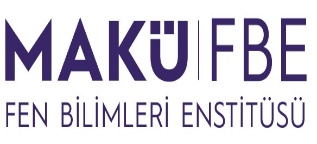 T.C.BURDUR MEHMET AKİF ERSOY ÜNİVERSİTESİFEN BİLİMLERİ ENSTİTÜSÜDANIŞMAN DEĞİŞİKLİĞİ FORMU (ÖĞRENCİ İÇİN)T.C.BURDUR MEHMET AKİF ERSOY ÜNİVERSİTESİFEN BİLİMLERİ ENSTİTÜSÜ MÜDÜRLÜĞÜNE      Danışman değişikliğimin aşağıda belirtilen şekilde yapılması hususunda,
       Bilgilerinize ve gereğini arz ederim.GEREKÇE:T.C.BURDUR MEHMET AKİF ERSOY ÜNİVERSİTESİFEN BİLİMLERİ ENSTİTÜSÜ MÜDÜRLÜĞÜNE      Danışman değişikliğimin aşağıda belirtilen şekilde yapılması hususunda,
       Bilgilerinize ve gereğini arz ederim.GEREKÇE:T.C.BURDUR MEHMET AKİF ERSOY ÜNİVERSİTESİFEN BİLİMLERİ ENSTİTÜSÜ MÜDÜRLÜĞÜNE      Danışman değişikliğimin aşağıda belirtilen şekilde yapılması hususunda,
       Bilgilerinize ve gereğini arz ederim.GEREKÇE: